 	FITXA DE DESCRIPCIÓ DE LES TASQUES DEL VOLUNTARIAT	Model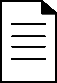 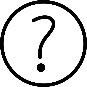 Què és?Un dels continguts que ha de constar al full de compromís és la descripció de les funcions i tasques que assumirà la persona voluntària. En aquesta descripció, hi podem incloure, si ho volem, el temps de dedicació o l’horari que s’hagi acordat.Per tenir ben clares les tasques del voluntariat, podem també elaborar fitxes que descriguin l’activitat del voluntariat.Territori:	Població:Entitat:Servei voluntari:Missió de l’entitatTerritori:	Població:Entitat:Servei voluntari:Missió de l’entitatTerritori:	Població:Entitat:Servei voluntari:Missió de l’entitatResponsabilitats i funcions principals servei voluntariat: (descripció tasques, relacions i entorn)Elaboració:Revisió:Data: